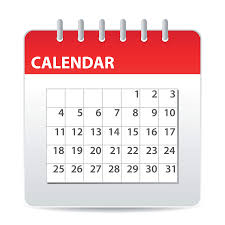 Marin Conservatory of Dance 21/22’ Calendar*Dates Subject to ChangeAugust 23rd                                   Conservatory Fall Session BeginsSeptember 6th                                No Youth Classes / Labor Day November 11th                              No Youth Classes / Veterans DayNovember 22-27th                        MCD Closed No Classes / Thanksgiving BreakDecember 17th                              Conservatory Fall Classes FinishDecember 17th                              “The Nutcracker” - Tech Rehearsal December 18th                             “The Nutcracker”- Performance  2pm & 6pmDecember 17th                              Conservatory Fall Classes Finish December 20th- Jan 2nd                MCD Closed No Classes / Winter BreakJanuary 3rd                                   Conservatory Spring Classes Begin January 17th                                  No Youth Classes / Martin Luther King DayFebruary 21st-26th                         MCD Closed No Classes / Presidents Day/Ski Week April 4th – 9th                                 MCD Closed No Classes / Spring Break May 30th                                        No Youth Classes / Memorial DayJune 3rd                                         Conservatory Spring Classes Finish June 5th 			       Spring Showcase Performance 2pm & 6pm June 6th- 26th.                                   Conservatory Closed for Summer Break 1June 27th – July 1st                       Tiny Tutu Summer Camp (Level 1)June 27th -July 1st                        Ballet Summer Camp (Level 1A)July 5th- July 15th                        Teen Summer Intensive (Level 3A, 3B)July 5th - July 29th                       MCD Summer Intensive (Levels 4/5/6)July 18th- July 29th                      Children’s Summer Intensive (Level 1B)July 18th- July 29th                      Youth Summer Intensive (Level 2A, 2B)August 1st -21st                             Conservatory Closed for Summer Break 2August 22nd                                   Fall 22/23 Session Begins 